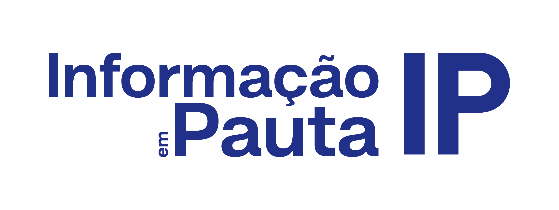 NOME COMPLETO DO(A) HOMENAGEADO(A) Não preencher¹ 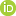 ¹ Doutor em Ciência da Informação pela Universidade Estadual Paulista Júlio de Mesquita Filho (Unesp). Professor adjunto do Departamento de Ciências da Informação da Universidade Federal do Ceará (DCINF-UFC) e do Programa de Pós-Graduação em Ciência da Informação (PPGCI-UFC).E-mail: nome@yahoo.com.br 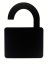 ACESSO ABERTOCopyright: Esta obra está licenciada com uma Licença Creative Commons Atribuição 4.0 Internacional. 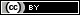 Conflito de interesses: Não se aplica.Financiamento: Não se aplica.Declaração de Disponibilidade dos dados: Todos os dados relevantes estão disponíveis neste artigo. Recebido em: 26/12/2018.Revisado em: 27/12/2018.Aceito em: 27/12/2018.Como citar este artigo:SOBRENOME, Nome. Nome completo do(a) homenageado(a) Duarte. Informação em Pauta, Fortaleza, v. 3, n. 2, p. X-XX, jul./dez. 2018. DOI:  https://doi.org/10.0000/ip.ci.20180101. 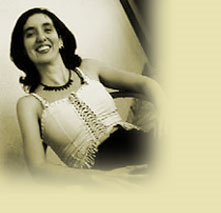 Fonte: Informe a fonte da imagem. In MemorianHomenagem póstuma à Nome completo do(a) homenageado(a), por sua representatividade, pela grande contribuição e legado deixados para a área de Biblioteconomia e Ciência da Informação.1 VIDA PROFISSIONAL e realizações“[...] Não é obrigatório, mas, se desejar inserir uma epígrafe, um trecho ou fala representativa da pessoa homenageada, utilize este espaço.Lorem Ipsum Lorem Ipsum Lorem Ipsum Lorem Ipsum Lorem Ipsum Lorem Ipsum. Lorem Ipsum Lorem Ipsum Lorem Ipsum Lorem Ipsum Lorem Ipsum Lorem Ipsum. Lorem Ipsum Lorem Ipsum Lorem Ipsum Lorem Ipsum Lorem Ipsum Lorem Ipsum. Lorem Ipsum Lorem Ipsum Lorem Ipsum Lorem Ipsum Lorem Ipsum Lorem Ipsum. Lorem Ipsum Lorem Ipsum Lorem Ipsum Lorem Ipsum Lorem Ipsum Lorem Ipsum. Lorem Ipsum Lorem Ipsum Lorem Ipsum Lorem Ipsum Lorem Ipsum Lorem Ipsum. Lorem Ipsum Lorem Ipsum Lorem Ipsum Lorem Ipsum Lorem Ipsum Lorem Ipsum. Lorem Ipsum Lorem Ipsum Lorem Ipsum Lorem Ipsum Lorem Ipsum Lorem Ipsum. Lorem Ipsum Lorem Ipsum Lorem Ipsum Lorem Ipsum Lorem Ipsum Lorem Ipsum.Lorem Ipsum Lorem Ipsum Lorem Ipsum Lorem Ipsum Lorem Ipsum Lorem Ipsum. Lorem Ipsum Lorem Ipsum Lorem Ipsum Lorem Ipsum Lorem Ipsum Lorem Ipsum. Lorem Ipsum Lorem Ipsum Lorem Ipsum Lorem Ipsum Lorem Ipsum Lorem Ipsum. Lorem Ipsum Lorem Ipsum Lorem Ipsum Lorem Ipsum Lorem Ipsum Lorem Ipsum. Lorem Ipsum Lorem Ipsum Lorem Ipsum Lorem Ipsum Lorem Ipsum Lorem Ipsum. Lorem Ipsum Lorem Ipsum Lorem Ipsum Lorem Ipsum Lorem Ipsum Lorem Ipsum. Lorem Ipsum Lorem Ipsum Lorem Ipsum Lorem Ipsum Lorem Ipsum Lorem Ipsum. Lorem Ipsum Lorem Ipsum Lorem Ipsum Lorem Ipsum Lorem Ipsum Lorem Ipsum. Lorem Ipsum Lorem Ipsum Lorem Ipsum Lorem Ipsum Lorem Ipsum Lorem Ipsum.Lorem Ipsum Lorem Ipsum Lorem Ipsum Lorem Ipsum Lorem Ipsum Lorem Ipsum. Lorem Ipsum Lorem Ipsum Lorem Ipsum Lorem Ipsum Lorem Ipsum Lorem Ipsum. Lorem Ipsum Lorem Ipsum Lorem Ipsum Lorem Ipsum Lorem Ipsum Lorem Ipsum. Lorem Ipsum Lorem Ipsum Lorem Ipsum Lorem Ipsum Lorem Ipsum Lorem Ipsum. Lorem Ipsum Lorem Ipsum Lorem Ipsum Lorem Ipsum Lorem Ipsum Lorem Ipsum. Lorem Ipsum Lorem Ipsum Lorem Ipsum Lorem Ipsum Lorem Ipsum Lorem Ipsum. Lorem Ipsum Lorem Ipsum Lorem Ipsum Lorem Ipsum Lorem Ipsum Lorem Ipsum. Lorem Ipsum Lorem Ipsum Lorem Ipsum Lorem Ipsum Lorem Ipsum Lorem Ipsum. Lorem Ipsum Lorem Ipsum Lorem Ipsum Lorem Ipsum Lorem Ipsum Lorem Ipsum.NOTASFortaleza, CEv.5, n.1mês./mês. AnoISSN 2525-3468DOI:DOI:DOI:DOI: